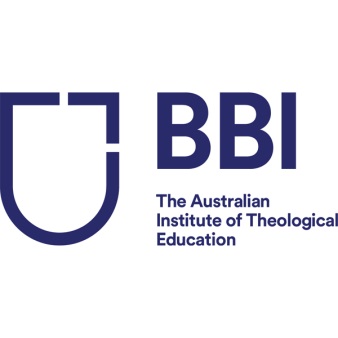 Articulation Graduate Certificate > Graduate Diploma in Governance & Canon Law > Master of Leadership & TheologyProgression MapChoose electives from the list of BBI Units available in the relevant trimester.         To enrol, log into Paradigm with your student number and password (cntrl+click to follow links)  This document is a personal record for student use.Core/ ElectiveUnitCompletedGraduate Certificate in Governance & Canon Law CoreTHEO800: Foundations for Theological Studies CoreGOVC800CoreGOVC801CoreGOVC802Graduate Diploma in Governance & Canon LawElectiveLEAD electiveElectiveLEAD electiveElectiveAny ElectiveElectiveAny ElectiveMaster of Leadership and TheologyCoreLEAD800: Leadership: Scripture and Theological FoundationsCoreLEAD801: Leadership: Mission, Identity and CommunityCoreLEAD900: Advance Studies in Leadership and the 21st Century: Models of Leadership CoreLEAD901: Pluralism and Cultural Leadership CoreLEAD902: Leading Self, Leading OthersCoreLEAD903: Leader as Explore, Guide and Meaning-Maker CoreLEAD904: Leadership and JusticeCoreLEAD905: Capstone Project in Leadership & TheologyNotes ** Students in the GDGCL should do at least two LEAD electives in order to articulate into the MLT